LICKING HEIGHTS LOCAL SCHOOLS 6539 Summit Rd. SW, Pataskala, OH 43062                                            p. (740) 927-6926 | f. (740) 927-9043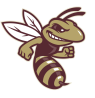 PHYSICIAN’S REQUEST FOR THE ADMINISTRATION OF MEDICATION BY SCHOOL PERSONNELName of Student________________________________________________________________ Grade_________________Address:_____________________________________________________________________________________________The above mentioned student is under my care for (diagnosis)___________________________________________________And should receive (Name of Drug, dosage, route)_______________________________________________________________________________________________________________________________________________________________at the following time (s)_________________________________________________________________________________Administration to begin_____________________________________Administration to end___________________________Specific Instructions for administration:____________________________________________________________________Possible side effects:___________________________________________________________________________________Name of Physician:____________________________________________________________________________________Address/Phone:_______________________________________________________________________________________Signature of Physician:_______________________________________________________________ Date:_____________PARENT’S REQUEST FOR THE ADMINISTRATION OF MEDICATION BY SCHOOL PERSONNELI herebyrequest and give my permission to the principal or his delegate (school nurse or other responsible person) to administer the following medication to my child. I agree to deliver the medicine to the school in the container in which it was dispensed by the prescribing physician or licensed pharmacist. I grant permission for the school nurse to confer with the above licensed prescriber regarding my child’s health and treatment issues as they pertain to the above medication/diagnosis and his/her educational and behavioral management needs. If the above information changes, I will submit a revised statement signed by the physician.Name of Student:______________________________________________________________________________________Name of Drug: _____________________________________Dosage:_______________________Route:________________at the following time(S)_________________________________________________________________________________Signature of Parent/Guardian_______________________________________________________Date:_________________Please fax back to Licking Heights Local Schools Clinic Attn: School Health Aide West Elementary: Fax 614-501-4672; Phone 614-864-9089South Elementary: Fax 740-964-1625; Phone 740-964-1674 North Elementary: Fax 740-927-5736; Phone 740-927-3268 Central Intermediate: Fax 740-927-5845; Phone 740-927-3365Licking Heights Middle School: Fax 740-927-3197; Phone 740-927-9046 Licking Heights High School: Fax 740-927-0508; Phone 740-964-9005Licking Heights Local Schools LHSchools.org | Follow us @LHLocalSchools